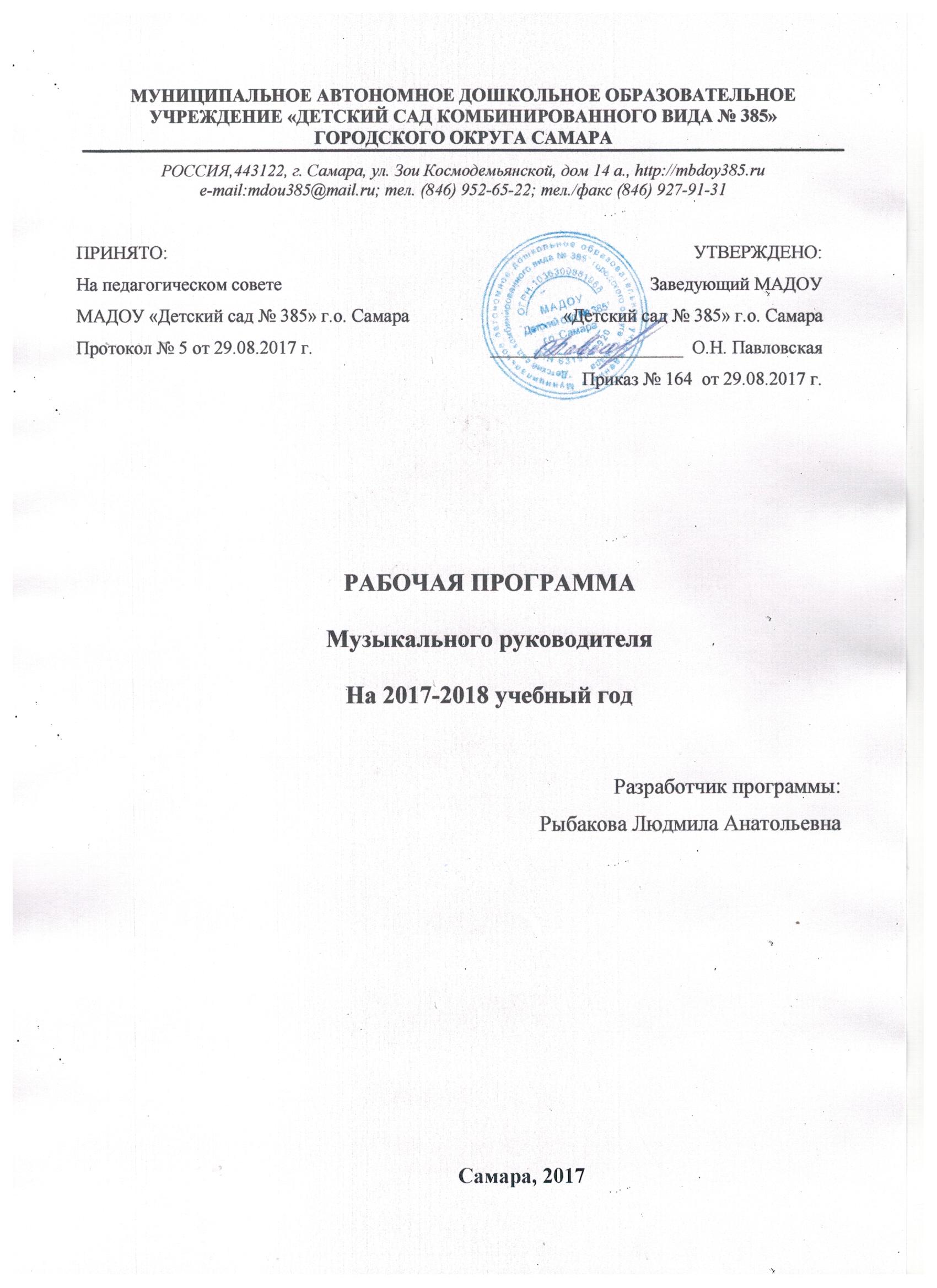 I. Целевой раздел 1.1. Обязательная частьа) Целевые ориентиры образования на этапе завершения дошкольного образования:- ребёнок овладевает основными культурными способами деятельности, проявляет инициативу и самостоятельность в разных видах деятельности – игре, общении,  познавательно-исследовательской деятельности, конструировании и др.; способен выбирать себе род занятий, участников по совместной деятельности;- ребёнок обладает установкой положительного отношения к миру, к разным видам труда, другим людям и самому себе, обладает чувством собственного достоинства; активно взаимодействует со сверстниками и взрослыми, участвует в совместных играх. Способен договариваться, учитывать интересы и чувства других, сопереживать неудачам и сорадоваться успехам других, адекватно проявляет свои чувства, в том числе чувство веры в себя, старается разрешать конфликты;- ребёнок обладает развитым воображением, которое реализуется в разных видах деятельности, и, прежде всего, в игре; ребёнок владеет разными формами и видами игры, различает условную и реальную ситуации, умеет подчиняться разным правилам и социальным нормам; - ребёнок достаточно хорошо владеет устной речью, может выражать свои мысли и желания, может использовать речь для выражения своих мыслей, чувств и желаний, построения речевого высказывания в ситуации общения, может выделять звуки в словах, у ребёнка складываются предпосылки грамотности;- у ребёнка развита крупная и мелкая моторика; он подвижен, вынослив, владеет основными движениями, может контролировать свои движения и управлять ими; - ребёнок способен к волевым усилиям, может следовать социальным нормам поведения и правилам в разных видах деятельности, во взаимоотношениях со взрослыми и сверстниками, может соблюдать правила безопасного поведения и личной гигиены; - ребёнок проявляет любознательность, задаёт вопросы взрослым и сверстникам, интересуется причинно-следственными связями, пытается самостоятельно придумывать объяснения явлениям природы и поступкам людей; склонен наблюдать, экспериментировать. Обладает начальными знаниями о себе, о природном и социальном мире, в котором он живёт; знаком с произведениями детской литературы, обладает элементарными представлениями из области живой природы, естествознания, математики, истории и т.п.; ребёнок способен к принятию собственных решений, опираясь на свои знания и умения в различных видах деятельности.б) Планируемые результаты освоения Программы по музыкальному воспитанию детей дошкольного возраста «Ладушки» И. Каплуновой, И. НовоскольцевойВторая младшая группа (3 -4 года)Музыкально-ритмические движения:- реагирует на звучание музыки, выполняет движения по показу педагога;- ориентируется в пространстве;- выполняет простейшие маховые движения руками по показу педагога;- легко бегает на носочках, выполняет полуприседания «пружинка»;- марширует, останавливаясь с окончанием музыки;- неторопливо, спокойно кружится;- меняет движения со сменой частей музыки и со сменой динамики;- выполняет притопы;- различает контрастную музыку и выполняет движения, ей соответствующие (марш и бег);- выполняет образные движения (кошечка, медведь, лиса и т.д.).Развитие чувства ритма. Музицирование:- выполняет ритмичные хлопки в ладоши и по коленям;- различает понятия «тихо» и «громко», умеет выполнять разные движения (хлопки и «фонарики») в соответствии с динамикой музыкального произведения;- произносит тихо и громко свое имя, название игрушки в разных ритмических формулах (уменьшительно);- играет на музыкальном инструменте, одновременно называя игрушку или имя;- различает долгие и короткие звуки;- проговаривает, прохлопывает и проигрывает на музыкальных инструментах простейшие ритмические формулы;- правильно извлекает звуки из простейших музыкальных инструментов.Слушание музыки:- различает музыкальные произведения по характеру;- умеет определять характер простейшими словами (музыка грустная, веселая);- различает двухчастную форму;- эмоционально откликается на музыку;- выполняет простейшие манипуляции с игрушками под музыкальное сопровождение;- узнает музыкальные произведения;- различает жанры: марш, плясовая, колыбельная.Распевание, пение:- реагирует на звучание музыки и эмоционально на нее откликается;- передает в интонации характер песен;- поет а капелла, соло;- выполняет простейшие движения по тексту;- узнает песни по фрагменту;- умеет звукоподражать;- проговаривает текст с различными интонациями (шепотом, хитро, страшно и т.д.).Пляски, игры, хороводы:- изменяет движения со сменой частей музыки;- запоминает и выполняет простейшие танцевальные движения;- исполняет солирующие роли (кошечка, петушок, собачка и др.);- исполняет пляски по показу педагога;- передает в движении игровые образы.Средняя группа:Музыкально-ритмические движения:- умеет ходить друг за другом бодрым шагом;- различает динамические оттенки и самостоятельно меняет на них движения;- выполняет разнообразные движения руками;- различает двухчастную форму и меняет движения со сменой частей музыки;- передает в движении образы (лошадки, медведь);- выполняет прямой галоп;- марширует в разных направлениях;- выполняет легкий бег врассыпную и по кругу;- легко прыгает на носочках;- спокойно ходит в разных направлениях.Развитие чувства ритма. Музицирование:- пропевает долгие и короткие звуки;- правильно называет графические изображения звуков;- отхлопывает ритмические рисунки песенок;- правильно называет и прохлопывает ритмические картинки;- играет простейшие ритмические формулы на музыкальных инструментах;- играет произведения с ярко выраженной двухчастной формой;- играет последовательно.Слушание музыки:- различает жанровую музыку;- узнает и понимает народную музыку;- различает характерную музыку, придумывает простейшие сюжеты (с помощью педагога);- знаком с жанрами: марш, вальс, танец. Определяет характер;- подбирает иллюстрации к прослушанным произведениям, мотивирует свой выбор.Распевание, пение:- передает в пении характер песни;- поет протяжно, спокойно, естественным голосом;- подыгрывает на музыкальных инструментах;- правильно выполняет дыхательные упражнения.Игры, пляски, хороводы:- изменяет движения со сменой частей музыки;- выполняет движения эмоционально;- соблюдает простейшие правила игры;- выполняет солирующие роли;- придумывает простейшие элементы творческой пляски;- правильно выполняет движения, которые показал педагог.Старшая группа:Музыкально-ритмические движения:- умеет ритмично ходить в одном направлении, сохраняя дистанцию;- умеет ходить парами, тройками, вдоль стен, врассыпную;- четко останавливается с окончанием музыки;- придумывает различные фигуры;- выполняет движения по подгруппам;- умеет четко, непринужденно выполнять поскоки с ноги на ногу;- выполняет разнообразные ритмичные хлопки;- выполняет пружинящие шаги;- выполняет прыжки на месте, с продвижениями, с поворотами;- умеет выполнять галоп, передает выразительный образ;- развита плавность движений.Развитие чувства ритма. Музицирование:- проговаривает ритмические формулы (долгие и короткие звуки), выложенные на фланелеграфе;- прохлопывает ритмические песенки;- понимает и ощущает четырехдольный размер («Музыкальный квадрат»);- различает длительности в ритмических карточках;- играет на музыкальных инструментах выложенные ритмические формулы;- понимает понятие «пауза»;- сочиняет простые песенки;- умеет выслушать предложенный ритм до конца и повторить его.Слушание музыки:- знает творчество П. И. Чайковского. Узнает произведения из «Детского альбома»;- различает трехчастную форму;- знаком с танцевальными жанрами;- умеет выражать характер произведения в движении;- определяет жанр и характер музыкального произведения;- запоминает и выразительно читает стихи;- может выразить свое отношение к музыкальным произведениям в рисунке.Распевание, пение:- поет выразительно, протягивая гласные звуки;- умеет петь, сопровождая пение имитационными движениями;- самостоятельно придумывает продолжение (или короткие истории) к песням;- аккомпанирует на музыкальных инструментах;- поет соло, подгруппами, цепочкой, «закрытым звуком».Игры, пляски, хороводы:- умеет ходить простым русским хороводным шагом;- выполняет определенные танцевальные движения: поскоки, притопы, «ковырялочку», «пружинку» с поворотом корпуса и др.;- выполняет движения эмоционально, изменяя их характер и динамику с изменением силы звучания музыки;- ощущает музыкальные фразы;- чередует хороводные шаги с притопами, кружением;- выполняет простейшие перестроения;- согласовывает плясовые движения с текстом песен и хороводов;- самостоятельно начинает и заканчивает движения.Подготовительная группа:Музыкально-ритмические движения:- умеет ходить в колонне по одному, врассыпную, по диагонали, тройками, парами. Четко останавливается с окончанием музыки;- может выполнять несколько движений под одно музыкальное произведение;- умеет выполнять движения по подгруппам, наблюдать за движущимися детьми;- смело ориентируется в пространстве;- четко и ритмично выполняет боковой галоп, прямой галоп, приставные шаги;- придумывает свои движения под музыку;- выполняет маховые и круговые движения руками;- выполняет легкие прыжки на двух ногах с различными вариантами;- выполняет разнообразные поскоки;- развита ритмическая четкость и ловкость движений;- выполняет разнообразные движения в соответствии со звучанием различных музыкальных инструментов.Развитие чувства ритма. Музицирование:- ритмично играет на разных инструментах по подгруппам, цепочкой;- умеет выкладывать на фланелеграфе различные ритмические формулы, проговаривать, прохлопывать, играть на музыкальных инструментах;- самостоятельно выкладывает ритмические формулы с паузами;- самостоятельно играет ритмические формулы на музыкальных инструментах;- умеет играть двухголосие;- ритмично проговаривает стихотворные тексты, придумывает на них ритмические формулы;- ритмично играет на палочках.Слушание музыки:- знаком с творчеством русских композиторов: П. Чайковского, М. Глинки, Н. Римского-Корсакова, М. Мусоргского;- знаком с творчеством зарубежных композиторов;- умеет определять форму и характер музыкального произведения;- различает в произведении динамику, темп, музыкальные нюансы, может высказывать свои впечатления;- развит кругозор, внимание, память, словарный запас;- умеет выражать в самостоятельном движении характер произведения.Распевание, пение:- чисто интонирует интервалы, показывая их рукой;- передает в пении характер песни (спокойный, напевный, ласковый, веселый, энергичный, озорной, легкий и т.д.);- придумывает движения по тексту песен (инсценирует песни);- поет согласованно и выразительно;- умеет выслушивать партию солиста, вовремя вступать в хоре;- знаком с музыкальными терминами и определениями (куплет, припев, соло, дуэт, трио, квартет, ансамбль, форте, пиано и др.).Пляски, игры, хороводы:- передает в движении ритмический рисунок мелодии и изменения характера музыки в пределах одной части музыкального произведения;- танцует легко, задорно, меняет движения со сменой музыкальных фраз;- начинает и заканчивает движение с началом и окончанием музыкальных фраз;- сочетает пение с движением, передает в движении характер песни;- самостоятельно придумывает движения к танцевальной музыке;- воспринимает и передает в движении строение музыкального произведения (части, фразы различной протяженности звучания);- активно участвует в играх на развитие творчества и фантазии;- правильно и выразительно выполняет танцевальные движения и различные перестроения.в) Оценочные материалы: диагностика по программе «Ладушки» И. Каплуновой, И. Новоскольцевой.II . Содержательный раздел 2.1.Обязательная часть 2.1.1.	Описание образовательной деятельности в соответствии с направлениями развития ребенка, представленными в пяти образовательных областях, с учётом используемых вариативных примерных основных образовательных программ дошкольного образования и методических пособий, обеспечивающих реализацию данного содержанияа)	особенности образовательной деятельности разных видов и культурных практикЗадачи образовательной области "Художественно-эстетическое развитие" по развитию музыкальной деятельности во всех возрастных группах:Подготовить детей к восприятию музыкальных образов и представлений.Заложить основы гармонического развития (развитие слуха, голоса, внимания, движения, чувства ритма и красоты мелодии, развитие индивидуальных музыкальных способностей).Приобщить детей к русской народно-традиционной и мировой музыкальной культуре.Подготовить детей к освоению приемов и навыков в различных видах музыкальной деятельности адекватно детским возможностям.Развивать коммуникативные способности.Научить детей творчески использовать музыкальные впечатления в повседневной жизни.Познакомить детей с разнообразием музыкальных форм и жанров в привлекательной и доступной форме.Обогатить детей музыкальными знаниями и представлениями в музыкальной игре.Развивать детское творчество во всех видах музыкальной деятельности. Обеспечить преемственность музыкального воспитания между ДОУ и начальной школой.Обеспечить взаимодействие детей, педагогов и родителей в общем педагогическом процессе, организовать совместную деятельность с целью развития элементов сотрудничества.Вторая младшая группа (3 -4 года)Музыкально-ритмические движения:- реагировать на звучание музыки, выполнять движения по показу педагога;- ориентироваться в пространстве;- выполнять простейшие маховые движения руками по показу педагога;- легко бегать на носочках, выполнять полуприседания «пружинка»;- маршировать, останавливаясь с окончанием музыки;- неторопливо, спокойно кружиться;- менять движения со сменой частей музыки и со сменой динамики;- выполнять притопы;- различать контрастную музыку и выполнять движения, ей соответствующие (марш и бег);- выполнять образные движения (кошечка, медведь, лиса и т.д.).Развитие чувства ритма. Музицирование:- выполнять ритмичные хлопки в ладоши и по коленям;- различать понятия «тихо» и «громко», выполнять разные движения (хлопки и «фонарики») в соответствии с динамикой музыкального произведения;- произносить тихо и громко свое имя, название игрушки в разных ритмических формулах (уменьшительно);- играть на музыкальном инструменте, одновременно называя игрушку или имя;- различать долгие и короткие звуки;- проговаривать, прохлопывать и проигрывать на музыкальных инструментах простейшие ритмические формулы;- правильно извлекать звуки из простейших музыкальных инструментов.Пальчиковая гимнастика:- тренировать и укреплять мелкие мышцы руки;- развивать чувство ритма;- формировать понятия звуковысотного слуха и голоса;- развивать память и интонационную выразительность.Слушание музыки:- различать музыкальные произведения по характеру;- определять характер простейшими словами (музыка грустная, веселая);- различать двухчастную форму;- эмоционально откликаться на музыку;- выполнять простейшие манипуляции с игрушками под музыкальное сопровождение;- узнавать музыкальные произведения;- различать жанры: марш, плясовая, колыбельная.Распевание, пение:- реагировать на звучание музыки и эмоционально на нее откликаться;- передавать в интонации характер песен;- петь а капелла, соло;- выполнять простейшие движения по тексту;- узнавать песни по фрагменту;- учить звукоподражанию;- проговаривать текст с различными интонациями (шепотом, хитро, страшно и т.д.).Пляски, игры, хороводы:- изменять движения со сменой частей музыки;- запоминать и выполнять простейшие танцевальные движения;- исполнять солирующие роли (кошечка, петушок, собачка и др.);- исполнять пляски по показу педагога;- передавать в движении игровые образы.Средняя группа:Музыкально-ритмические движения:- ходить друг за другом бодрым шагом;- различать динамические оттенки и самостоятельно менять на них движения;- выполнять разнообразные движения руками;- различать двухчастную форму и менять движения со сменой частей музыки;- передавать в движении образы (лошадки, медведь);- выполнять прямой галоп;- маршировать в разных направлениях;- выполнять легкий бег врассыпную и по кругу;- легко прыгать на носочках;- спокойно ходить в разных направлениях.Развитие чувства ритма. Музицирование:- пропевать долгие и короткие звуки;- правильно называть графические изображения звуков;- отхлопывать ритмические рисунки песенок;- правильно называть и прохлопывать ритмические картинки;- играть простейшие ритмические формулы на музыкальных инструментах;- играть произведения с ярко выраженной двухчастной формой;- играть последовательно.Пальчиковая гимнастика:- укреплять мышцы пальцев рук;- развивать чувство ритма;- формировать понятия звуковысотного слуха и голоса;- развивать память и интонационную выразительность;- развивать артикуляционный аппарат.Слушание музыки:- различать жанровую музыку;- узнавать и понимать народную музыку;- различать характерную музыку, придумывать простейшие сюжеты (с помощью педагога);- познакомиться с жанрами: марш, вальс, танец. Определять характер;- подбирать иллюстрации к прослушанным произведениям, мотивировать свой выбор.Распевание, пение:- передавать в пении характер песни;- петь протяжно, спокойно, естественным голосом;- подыгрывать на музыкальных инструментах;- правильно выполнять дыхательные упражнения.Игры, пляски, хороводы:- изменять движения со сменой частей музыки;- выполнять движения эмоционально;- соблюдать простейшие правила игры;- выполнять солирующие роли;- придумывать простейшие элементы творческой пляски;- правильно выполнять движения, которые показал педагог.Старшая группа:Музыкально-ритмические движения:- ритмично ходить в одном направлении, сохраняя дистанцию;- ходить парами, тройками, вдоль стен, врассыпную;- останавливаться с окончанием музыки;- придумывать различные фигуры;- выполнять движения по подгруппам;- совершенствовать координацию рук;- четко, непринужденно выполнять поскоки с ноги на ногу;- выполнять разнообразные ритмичные хлопки;- выполнять пружинящие шаги;- выполнять прыжки на месте, с продвижениями, с поворотами;- совершенствовать движение галопа, передавать выразительный образ;- развивать плавность движений.Развитие чувства ритма. Музицирование:- проговаривать ритмические формулы (долгие и короткие звуки), выложенные на фланелеграфе;- прохлопывать ритмические песенки;- понимать и ощущать четырехдольный размер («Музыкальный квадрат»);- различать длительности в ритмических карточках;- играть на музыкальных инструментах выложенные ритмические формулы;- осмыслить понятие «пауза»;- сочинять простые песенки;- выслушивать предложенный ритм до конца и повторять его.Пальчиковая гимнастика:- развивать речь, артикуляционный аппарат;- развивать внимание, память, интонационную выразительность;- развивать чувство ритма;- формировать понятие звуковысотности.Слушание музыки:- знакомить с творчеством П. И. Чайковского. Узнавать произведения из «Детского альбома»;- различать трехчастную форму;- продолжать знакомить с танцевальными жанрами;- учить выражать характер произведения в движении;- определять жанр и характер музыкального произведения;- запоминать и выразительно читать стихи;- выражать свое отношение к музыкальным произведениям в рисунке.Распевание, пение:- петь выразительно, протягивая гласные звуки;- петь, сопровождая пение имитационными движениями;- самостоятельно придумывать продолжение (или короткие истории) к песням;- аккомпанировать на музыкальных инструментах;- петь соло, подгруппами, цепочкой, «закрытым звуком»;- расширять певческий диапазон.Игры, пляски, хороводы:- ходить простым русским хороводным шагом;- выполнять определенные танцевальные движения: поскоки, притопы, «ковырялочку», «пружинку» с поворотом корпуса и др.;- выполнять движения эмоционально, изменяя их характер и динамику с изменением силы звучания музыки;- ощущать музыкальные фразы;- чередовать хороводные шаги с притопами, кружением;- выполнять простейшие перестроения;- согласовывать плясовые движения с текстом песен и хороводов;- самостоятельно начинать и заканчивать движения;- развивать танцевальное творчество.Подготовительная группа:Музыкально-ритмические движения:- ходить в колонне по одному, врассыпную, по диагонали, тройками, парами. Четко останавливаться с окончанием музыки;- совершенствовать движения рук;- выполнять несколько движений под одно музыкальное произведение;- выполнять движения по подгруппам, наблюдать за движущимися детьми;- ориентироваться в пространстве;- четко и ритмично выполнять боковой галоп, прямой галоп, приставные шаги;- придумывать свои движения под музыку;- выполнять маховые и круговые движения руками;- выполнять легкие прыжки на двух ногах с различными вариантами;- выполнять разнообразные поскоки;- развивать ритмическую четкость и ловкость движений;- выполнять разнообразные движения в соответствии со звучанием различных музыкальных инструментов.Развитие чувства ритма. Музицирование:- ритмично играть на разных инструментах по подгруппам, цепочкой;- выкладывать на фланелеграфе различные ритмические формулы, проговаривать, прохлопывать, играть на музыкальных инструментах;- самостоятельно выкладывать ритмические формулы с паузами;- самостоятельно играть ритмические формулы на музыкальных инструментах;- уметь играть двухголосие;- ритмично проговаривать стихотворные тексты, придумывать на них ритмические формулы;- ритмично играть на палочках.Пальчиковая гимнастика:- развивать и укреплять мелкую моторику;- развивать память, интонационную выразительность;- развивать звуковысотный слух и голос;- развивать чувство ритма;- формировать умение узнавать знакомые стихи и потешки по показу без сопровождения текста; без показа на произношение текста только гласными звуками; слогами в разном сочетании.Слушание музыки:- знакомить с творчеством русских композиторов: П. Чайковского, М. Глинки, Н. Римского-Корсакова, М. Мусоргского;- знакомить с творчеством зарубежных композиторов;- учить определять форму и характер музыкального произведения;- учить слышать в произведении динамику, темп, музыкальные нюансы, высказывать свои впечатления;- развивать кругозор, внимание, память, словарный запас;- учить выражать в самостоятельном движении характер произведения.Распевание, пение:- чисто интонировать интервалы, показывая их рукой;- передавать в пении характер песни (спокойный, напевный, ласковый, веселый, энергичный, озорной, легкий и т.д.);- придумывать движения по тексту песен (инсценировать песни);- петь согласованно и выразительно;- выслушивать партию солиста, вовремя вступать в хоре;- знакомить с музыкальными терминами и определениями (куплет, припев, соло, дуэт, трио, квартет, ансамбль, форте, пиано и др.).Пляски, игры, хороводы:- передавать  в движении ритмический рисунок мелодии и изменения характера музыки в пределах одной части музыкального произведения;- танцевать легко, задорно, менять движения со сменой музыкальных фраз;- начинать и заканчивать движение с началом и окончанием музыкальных фраз;- сочетать пение с движением, передавать в движении характер песни;- самостоятельно придумывать движения к танцевальной музыке;- воспринимать и передавать в движении строение музыкального произведения (части, фразы различной протяженности звучания);- активно участвовать в играх на развитие творчества и фантазии;- правильно и выразительно выполнять танцевальные движения и различные перестроения.	б)	способы и направления поддержки детской инициативы (Детство: Примерная образовательная программа дошкольного образования / Т.И. Бабаева, А. Г. Гогоберидзе, О. В. Солнцева и др.)Детская инициатива проявляется  в свободной самостоятельной деятельности детей по выбору и интересам.  Самостоятельная деятельность детей протекает преимущественно в утренний отрезок времени и во второй половине дня.Все виды деятельности ребенка в детском саду могут осуществляться в форме самостоятельной инициативной деятельности:— самостоятельные сюжетно-ролевые, режиссерские и театрализованные игры;— музыкальные игры и импровизации;— самостоятельная деятельность в музыкальном уголке и др.2-я младшая группаМладшие дошкольники  — это в первую очередь  деятели, а не наблюдатели. Опыт активной разнообразной деятельности составляет важнейшее условие их развития. Поэтому пребывание ребенка в детском саду организуется так, чтобы он получил возможность участвовать в разнообразных делах: в играх, двигательных упражнениях, в творчестве (имитации, подражание образам животных, танцевальные импровизации и т. п.).Средняя группаРебенок пятого года жизни отличается высокой активностью. Это создает новые возможности для развития самостоятельности во всех сферах его жизни. Развитию самостоятельности в познании способствует освоение детьми системы разнообразных обследовательских действий, приемов простейшего анализа, сравнения, умения наблюдать. Доброжелательное, заинтересованное отношение педагога к детским вопросам и проблемам, готовность на равных обсуждать их помогает, с одной стороны, поддержать и направить детскую познавательную активность в нужное русло, с другой — укрепляет доверие дошкольников к взрослому.В свободной деятельности дети по желанию выбирают интересные занятия в организованных в группе центрах активности. Это  — центры игры, театрализации, искусства, науки, строительства, математики, двигательной деятельности. Во время занятий и в свободной детской деятельности воспитатель создает различные ситуации, побуждающие детей проявить инициативу, активность, совместно найти правильное решение проблемы. По мере того как дети учатся решать возникающие перед ними задачи, у них развивается самостоятельность и уверенность в себе. У детей средней группы идет активное развитие и созревание эмоциональной сферы: чувства становятся более глубокими, устойчивыми; прежнее радостное чувство от общения с окружающими постепенно перерастает в более сложное чувство симпатии, привязанности. Поддерживая их, воспитатель специально создает ситуации, в которых дошкольники приобретают опыт дружеского общения, внимания к окружающим. Это ситуации взаимной поддержки и взаимной помощи детей, проявления внимания к старшим, бережного отношения к вещам и игрушкам.Много внимания уделяется развитию творческих способностей детей — в игре, в музыкальной, театрально-исполнительской деятельности.В средней группе активно развивается детская самостоятельность. Постепенно совершенствуются умения дошкольников самостоятельно действовать по собственному замыслу. Сначала эти замыслы не отличаются устойчивостью и легко меняются под влиянием внешних обстоятельств. Поэтому воспитателю необходимо развивать целенаправленность действий, помогать детям устанавливать связь между целью деятельности и ее результатом, учить находить и исправлять ошибки. Помощниками в этом могут стать картинки, фотографии, модели, наглядно, по шагам демонстрирующие детям очередность выполнения действий от постановки цели к результату. В режимных процессах, в свободной детской деятельности воспитатель создает по мере необходимости дополнительно развивающие проблемно-игровые или практические ситуации, побуждающие дошкольников применить имеющийся опыт, проявить инициативу, активность для самостоятельного решения возникшей задачи.Старшая и подготовительная группыОпираясь на характерную для старших дошкольников потребность в самоутверждении и признании со стороны взрослых, воспитатель обеспечивает условия для развития детской самостоятельности, инициативы, творчества. Он постоянно создает ситуации, побуждающие детей активно применять свои знания и умения, ставит перед ними все более сложные задачи, развивает волю, поддерживает желание преодолевать трудности, доводить начатое дело до конца, нацеливает на поиск новых, творческих решений.Высшей формой самостоятельности детей является творчество. Задача педагога  — развивать интерес к творчеству. Этому способствуют создание творческих ситуаций в игровой, театральной, художественно-изобразительной деятельности, в ручном труде, словесное творчество. Все это — обязательные элементы образа жизни старших дошкольников в детском саду. Именно в увлекательной творческой деятельности перед дошкольником  возникает проблема самостоятельного определения замысла, способов и формы его воплощения.Старшие дошкольники с удовольствием откликаются на предложение поставить спектакль по мотивам знакомых сказок, подготовить концерт для малышей или придумать и записать в «волшебную книгу» придуманные ими истории, а затем оформить обложку и иллюстрации. Такие самодельные книги становятся предметом любви и гордости детей. Вместе с воспитателем они перечитывают свои сочинения, обсуждают их, придумывают новые продолжения историй.В группе постоянно появляются предметы, побуждающие дошкольников к проявлению интеллектуальной активности. Это могут быть новые игры и материалы, таинственные письма-схемы, зашифрованные записи, посылки из космоса и т. п. Периодически в «сундучке сюрпризов» появляются новые, незнакомые детям объекты, пробуждающие их любознательность. Это могут быть «посылки из космоса», таинственные письма с увлекательными заданиями, схемами, ребусами, детали технических устройств, зашифрованные записи и пр. Разгадывая загадки, заключенные в новых объектах, дети учатся рассуждать, анализировать, отстаивать свою точку зрения, строить предположения, испытывают радость открытия и познания.в)	особенности взаимодействия педагогического коллектива с семьями
воспитанниковОсновные направления и формы взаимодействия с семьей.Взаимопознание и взаимоинформирование.Успешное взаимодействие возможно лишь в том случае, если детский сад знаком с воспитательными возможностями семьи ребенка, а семья имеет представление о дошкольном учреждении, которому доверяет воспитание ребенка. Это позволяет оказывать друг другу необходимую поддержку в развитии ребенка, привлекать имеющиеся педагогические ресурсы для решения общих задач воспитания.Прекрасную возможность для обоюдного познания воспитательного потенциала дают: специально организуемая социально-педагогическая диагностика с использованием бесед, анкетирования, сочинений; посещение педагогами семей воспитанников; организация дней открытых дверей в детском саду; разнообразные собрания-встречи, ориентированные на знакомство с достижениями и трудностями воспитывающих детей сторон.Целью первых собраний-встреч является разностороннее знакомство педагогов с семьями и семей воспитанников между собой, знакомство семей с педагогами. Для снятия барьеров общения используются специальные методы, вызывающие у родителей позитивные эмоции, ориентированные на развитие доверительных отношений с педагогами («Выбери дистанцию», «Ассоциативный ряд», «Разговор без умолку» и др.). Такие собрания целесообразно проводить регулярно в течение года, решая на каждой встрече свои задачи.Необходимо, чтобы воспитывающие взрослые постоянно сообщали друг другу о разнообразных фактах из жизни детей в детском саду и семье, о состоянии каждого ребенка (его самочувствии, настроении), о развитии детско-взрослых (в том числе детско-родительских) отношений.Такое информирование происходит при непосредственном общении (в ходе бесед, консультаций, на собраниях, конференциях) либо опосредованно, при получении информации из различных источников: стендов, газет, журналов (рукописных, электронных), семейных календарей, разнообразных буклетов, интернет-сайтов (детского сада, органов управления образованием), а также переписки (в том числе электронной).Стенды. На стендах размещается стратегическая (многолетняя), тактическая (годичная) и оперативная информация. Оперативная стендовая информация, предоставляющая наибольший интерес для воспитывающих взрослых, включает сведения об ожидаемых или уже прошедших событиях в группе (детском саду, районе): акциях, конкурсах, репетициях, выставках, встречах, совместных проектах, экскурсиях выходного дня и т. д. Поскольку данный вид информации быстро устаревает, ее необходимо постоянно обновлять.Стендовая информация вызывает у родителей больше интереса, если они принимают участие в ее подготовке, а также если она отвечает информационным запросам семьи, хорошо структурирована и эстетически оформлена (используются фотографии и иллюстративный материал).Для того чтобы информация (особенно оперативная) своевременно поступала к воспитывающим взрослым, важно дублировать ее на сайте детского сада, а также в семейных календарях.Непрерывное образование воспитывающих взрослых.В современном быстро меняющемся мире родители и педагоги должны непрерывно повышать свое образование.Функцию просвещения родителей выполняет не только детский сад, но и его партнеры, в том числе организации, объединяющие родительскую общественность. Основными формами просвещения могут выступать: конференции (в том числе и онлайн-конференции), родительские собрания (общие детсадовские, районные, городские, областные), родительские и педагогические чтения.Основные формы обучения родителей: лекции, семинары, мастер-классы, тренинги, проекты, игры.Мастер-классы. Мастер-класс — особая форма презентации специалистом своего профессионального мастерства, с целью привлечения внимания родителей к актуальным проблемам воспитания детей и средствам их решения. Такими специалистами могут оказаться и сами родители, работающие в названных сферах. Большое значение в подготовке мастер-класса придается практическим и наглядным методам. Мастер-класс может быть организован сотрудниками детского сада, родителями.Совместная деятельность педагогов, родителей, детей.Определяющей целью разнообразной совместной деятельности в триаде «педагоги-родители-дети» является удовлетворение не только базисных стремлений и потребностей ребенка, но и стремлений и потребностей родителей и педагогов.Совместная деятельность воспитывающих взрослых может быть организована в разнообразных традиционных и инновационных формах (акции, ассамблеи, вечера музыки и поэзии, посещения семьями программных мероприятий семейного абонемента, организованных учреждениями культуры и искусства, по запросу детского сада; семейные гостиные, фестивали, семейные клубы, вечера вопросов и ответов, салоны, студии, праздники (в том числе семейные), прогулки, экскурсии, проектная деятельность, семейный театр).В этих формах совместной деятельности заложены возможности коррекции поведения родителей и педагогов, предпочитающих авторитарный стиль общения с ребенком; воспитания у них бережного отношения к детскому творчеству.Семейные музыкальные студии. Семейные музыкальные студии — это своего рода музыкальные мастерские, объединяющие семьи воспитанников для занятий творчеством в сопровождении педагога. Семейные праздники. Традиционными для детского сада являются детские праздники, посвященные знаменательным событиям в жизни страны. Новой формой, актуализирующей сотворчество детей и воспитывающих взрослых, является семейный праздник в детском саду.Семейный праздник в детском саду — это особый день, объединяющий педагогов и семьи воспитанников по случаю какого-либо события. Семейный театр. На протяжении всей истории общественного дошкольного воспитания театральная деятельность развивалась без учета семейного опыта. Развитие партнерских отношений с семьей открывает новые возможности для развития театрализованной деятельности детей и взрослых в форме семейного театра. Семейный театр в детском саду как творческое объединение нескольких семей и педагогов (воспитателей, музыкального руководителя) может быть создан не только при участии педагогов, но и при поддержке работников культуры (режиссера и актеров театра).Семейный абонемент. Прекрасную возможность встречи с искусством способны предоставить семье детский сад и его партнеры — учреждения искусства и культуры, организующие встречу с искусством по заранее составленным программам воскресного (субботнего) семейного абонемента. Программы могут быть как комплексными, так и предметными, посвященными тому или иному виду искусства. Например, «Здравствуй, музыка!», «Чудо по имени театр», «В гостях у художника», «Музей и семья», «Семейные встречи в библиотеке» и др.Проектная деятельность. Все большую актуальность приобретает такая форма совместной деятельности, как проекты. Они меняют роль воспитывающих взрослых в управлении детским садом, в развитии партнерских отношений, помогают им научиться работать в «команде», овладеть способами коллективной мыслительной деятельности; освоить алгоритм создания проекта, отталкиваясь от потребностей ребенка; достичь позитивной открытости по отношению к коллегам, воспитанникам и родителям, к своей личности; объединить усилия педагогов, родителей и детей с целью реализации проекта.Идеями для проектирования могут стать любые предложения, направленные на улучшение отношений педагогов, детей и родителей, на развитие ответственности, инициативности, например, организация семейного летнего отдыха дошкольников, проведение Дня семьи в детском саду, создание сетевого интернет-сообщества воспитывающих взрослых и др.Семейный календарь. Интересные идеи для проектов рождаются благодаря семейному календарю, который может помочь родителям научиться планировать свою деятельность и находить время для взаимодействия и общения с ребенком.2.1.2	Описание вариативных форм, способов, методов и средств реализации Программы с учётом возрастных и индивидуальных особенностей воспитанников, специфики их образовательных потребностей и интересовФормы и способы организации образовательной деятельности с детьми2.2. Часть, формируемая участниками образовательных отношений2.2.1 Специфика национальных, социокультурных и иных условий, в которых осуществляется образовательная деятельность Приоритетным направлением развития дошкольной организации является патриотическое воспитание. Целью в работе педагога по этому направлению является приобщение детей к культурному наследию многонационального города Самары; формирование представлений о его истории и современности, гордости за то, что они являются жителями Самары.Ознакомление детей с родным городом будет для них увлекательным только в том случае, если знания, которые будут передавать им взрослые, они смогут каким-либо образом применить в организованной им деятельности (игровой, познавательно-исследовательской и др.).При этом должно быть рациональное сочетание разных видов деятельности, интеллектуальных, эмоциональных и двигательных нагрузок на ребенка.Задачи по ознакомлению с Самарой: формировать у детей представления:– об истории Самары;– о разнообразии и уникальности природы Самарского региона: его растительном и животном мире;– о традициях народов, населяющих город;– об особенностях архитектуры города;– о принадлежности Самары к космической отрасли; знакомить детей с возможностями Самары как крупного промышленного города; с биографией заслуженных людей, имена которых носят улицы, площади города.Чувство Родины начинается у ребенка с отношения к семье, к самым близким людям – к матери, к отцу, бабушке, дедушке. При этом важно, чтобы дети как можно раньше увидели «гражданское лицо» своей семьи. Семейное изучение своей родословной следует осуществлять в контексте осмысления важных моментов: традиции семьи и национальные традиции; судьбы членов семьи через призму судьбы страны.Знакомство с городом начинается со знакомства с детским садом, с улицей, на которой живет ребенок или по которой идет в детский сад. Важно показать ребенку, что родной город славен своей историей, традициями, памятниками, лучшими людьми.2.2.3. Сложившиеся традиции Организации или ГруппыДля организации традиционных событий эффективно использование сюжетно-тематического планирования образовательного процесса. Темы определяются исходя из интересов и потребностей детей, необходимости обогащения детского опыта и интегрируют содержание, методы и  приемы из разных образовательных областей. Одна из традиций дошкольной организации – проведение праздника «День города», «Парад Победы», возложение цветов к памятной стеле.III. Организационный раздел 3.1.Обязательная часть 3.1.1 Описание материально-технического обеспечения Программы, обеспеченности методическими материалами и средствами обучения и воспитанияМузыкально-дидактические игры3.1.3. Особенности традиционных событий, праздников, мероприятийВторая младшая группа (3-4 года)Средняя группа (4-5 лет)Старшая группа (5-6 лет)Подготовительная к школе группа (6-7 лет)3.1.4. Особенности организации развивающей предметно-пространственной средыСоздание развивающей предметно-пространственной среды в музыкальном зале дошкольного образовательного учреждения является необходимым условием реализации целей и задач музыкального воспитания. В соответствии с ФГОС ДО развивающая предметно-пространственная среда создается педагогами для развития индивидуальности каждого ребенка с учётом его возможностей, уровня активности и интересов. Для выполнения этой задачи развивающая предметно-пространственная среда должна быть: - содержательно-насыщенной – включать средства обучения, материалы, инвентарь, игровое оборудование, которые позволяют обеспечить игровую, познавательную, исследовательскую и творческую активность всех категорий детей; - трансформируемой – обеспечивать возможность изменений развивающей предметно-пространственной среды в зависимости от образовательной ситуации, в том числе меняющихся интересов и возможностей детей; - полифункциональной – обеспечивать возможность разнообразного использования составляющих развивающей предметно-пространственной среды (например, детской мебели, матов, мягких модулей, ширм) в разных видах детской активности; - доступной – обеспечивать свободный доступ воспитанников (в том числе детей с ограниченными возможностями здоровья) к играм, игрушкам, материалам, пособиям. - безопасной – все элементы должны соответствовать требованиям по обеспечению надёжности и безопасности их использования, таким как санитарно-эпидемиологические правила и нормативы и правила пожарной безопасности. Хорошо организованная развивающая предметно-пространственная среда способствует поддержанию эмоционального благополучия детей и их эстетическому развитию. Одним из главных принципов реализации программного содержания музыкального развития детей является непосредственная личная причастность ребенка к процессу творения, исполнения, слушания и переживания музыки в своем опыте. Первое, что обеспечивает создание подобной творческой музыкально насыщенной среды - детские музыкальные инструменты. Инструменты должны быть простыми, доступными для освоения ребенком способов звукоизвлечения. Такими инструментами является всё разнообразие шумовых и ударных инструментов (это треугольники, бубенцы и колокольчики, тарелочки, бубны и тамбурины, деревянные коробочки, ложки, маракасы), а также звуковысотных инструментов (ксилофонов и металлофонов), которые развивают у детей звуковысотный, ладовый и гармонический компоненты слуха. Внешняя привлекательность и необычность инструмента — главное, что влияет на возникновение интереса к нему детей и желание взять инструмент в руки. Детей привлекает не только звучание и вид инструментов, но и то, что они могут сами, без чьей-либо помощи, извлекать из них звуки. Легкость самостоятельных действий с шумовыми инструментами, возможность игровых, творческих манипуляций с самодельными инструментами, -  являются главными факторами педагогического успеха в работе с ними. Разнообразие ярких, необычных музыкальных инструментов побуждает детей под руководством педагога творить, используя для этого звуки. Техническая легкость игры, их способность тотчас же откликаться на любое прикосновение побуждают детей к простейшей импровизации. Важным элементом развивающей музыкальной среды является наличие танцевально-игровой атрибутики: различных по цвету и размеру ленточек, султанчиков, платочков и шарфиков, искусственных цветов, листиков, веточек, корзиночек и других атрибутов.Слушая музыку, импровизируя музыкально-ритмические движения, дети должны иметь возможность свободно выбирать атрибуты, соотнося музыкальный образ и выразительные свойства предмета. Игровые средства развивающей предметно-пространственной среды могут являться средством художественно-эстетического развития детей, приобщения их к миру искусств.С точки зрения современных принципов музыкальная развивающая среда должна отвечать требованиям свободы, доступности, открытости и многообразия и, в то же время, она должна способствовать решению всего многообразия программных задач музыкального воспитания.Насыщенная, разнообразная музыкальная среда содержит в себе множественные возможности для действий в ней, чем и создает условия творчеству. Поскольку детское творчество невозможно в дошкольном детстве выделить в отдельный вид музыкальной деятельности, то и говорить о нём необходимо в связи с основными видами музыкальной деятельности.  Огромное значение для развития у детей самостоятельности, инициативности, творчества имеют оборудование, пособия и музыкально-дидактические материалы, которые успешно используются детьми в их самостоятельных и специально организованных музыкально-творческих проявлениях.Технические средства и мультимедийное оборудование в музыкальном зале дают неограниченные возможности в плане интеграции образовательных областей и значит обогащают музыкальную деятельность ребёнка, в том числе его музыкальное восприятие. 3.2.Часть, формируемая участниками образовательных отношений3.2.1.Методическая литература, позволяющая ознакомиться с содержанием парциальных программ, методик, форм организации образовательной работы.Методическое обеспечение программы «Ладушки»Каплунова И.М., Новоскольцева И.А. Праздник каждый день. - Издательство: Композитор, 2009  Каплунова И.М., Новоскольцева И.А. Этот удивительный ритм. - Издательство: Композитор, 2005Каплунова И.М., Новоскольцева И.А. Умные пальчики. – Невская нота, 2009Каплунова И.М., Новоскольцева И.А. Музыка и чудеса. Музыкально-двигательные фантазии. - Композитор-Санкт-Петербург, 2000 Каплунова И.М., Новоскольцева И.А. Мы играем, рисуем, поем. Комплексные занятия в детском саду. - Издательство: Композитор, 2005Каплунова И.М., Новоскольцева И.А. Я живу в России. Патриотическое воспитание детей. - Издательство: Композитор, 2008Каплунова И.М., Новоскольцева И.А. Хи-хи-хи да ха-ха-ха. Шуточные стихи и песни для детей. - Издательство: Невская нота, 2009Каплунова И.М., Новоскольцева И.А. Цирк, цирк, цирк. Представления для детей и взрослых. - Издательство: Композитор-Санкт-Петербург, 2005Каплунова И.М., Новоскольцева И.А. Зимние забавы. - Издательство: Музыкальная палитра, 2011 Каплунова И.М., Новоскольцева И.А. Ах, карнавал. - Издательство: Композитор - Санкт-Петербург, 2006Каплунова И.М., Новоскольцева И.А. Топ-топ, каблучок. - Издательство: Композитор - Санкт-Петербург, 2007Каплунова И.М., Новоскольцева И.А. Как у наших у ворот. - Издательство: Композитор, 2003Каплунова И.М., Новоскольцева И.А. Веселые досуги. - Издательство: НевНота, 2014Каплунова И.М., Новоскольцева И.А. Праздник шаров. - Издательство: «Невская нота», 2011Музыкальный разделСовместная образовательная деятельность педагогов и детейСовместная образовательная деятельность педагогов и детейСамостоятельная деятельность детейСредства, методы, приемыМузыкальный разделНепосредственно образовательная деятельностьОбразовательные ситуации в режимных моментахСамостоятельная деятельность детейСредства, методы, приемыСлушание- слушание музыки;- экспериментирование со звуками;-музыкально-дидактическая игра;-шумовой оркестр;-импровизация;-беседа интегративного характера;- интегративная деятельность;- музыкальное упражнение;-творческое задание;-концерт-импровизация;- музыкальная сюжетная играИспользование музыки:- на утренней гимнастике и физкультурных занятиях;- во время умывания;- на других занятиях (ознакомление с окружающим миром, развитие речи, изобразительная деятельность);- во время прогулки (в тёплое время);- в сюжетно-ролевых играх;- перед дневным сном;- при пробуждении;- на праздниках и развлеченияхСоздание условий для самостоятельной музыкальной деятельности в группе:- подбор музыкальных инструментов (озвученных и неозвученных), музыкальных игрушек, театральных кукол, атрибутов для ряжения;- экспериментирование со звуками, используя музыкальные игрушки и шумовые инструменты;- игры в «праздники»,«концерт»Наглядные методы используются для создания зрительного представления о  музыкальных инструментах, жанрах музыки, действиях, при сообщении детям новых знаний. К ним относятся следующие приёмы:-наблюдение    -показ предметов. -показ картин, иллюстраций.    -показ образца, способов действия.Словесные методы помогают осмысленно поставить намеченную задачу, раскрыть содержание и структуру деятельности, направлены на сообщение новых знаний.Используются следующие приёмы: - пояснение - чтение - беседа Практический метод.Пение - музыкальное упражнение;-попевка;-распевка;- разучивание песен;- совместное пение;- интегративная деятельность;- концертИспользование пения:- во время умывания;- в других видах деятельности;- во время прогулки (в тёплое время);- в сюжетно-ролевых играх;- в театрализованной деятельности;- на праздниках и развлеченияхСоздание РППС, способствующей проявлению у детей:- песенного творчества (сочинение грустных и весёлых напевов);- музыкально-дидактические игрыНаглядные методы используются для создания зрительного представления о  музыкальных инструментах, жанрах музыки, действиях, при сообщении детям новых знаний. К ним относятся следующие приёмы:-наблюдение    -показ предметов. -показ картин, иллюстраций.    -показ образца, способов действия.Словесные методы помогают осмысленно поставить намеченную задачу, раскрыть содержание и структуру деятельности, направлены на сообщение новых знаний.Используются следующие приёмы: - пояснение - чтение - беседа Практический метод.Музыкально-ритмические движения- музыкально-дидактическая игра;- разучивание музыкальных игр итанцев;- импровизация;- интегративная деятельность;- двигательный пластический танцевальный этюд;- творческое задание;- танецИспользование музыкально-ритмических движений:- на утренней гимнастике и физкультурных занятиях;- в других видах деятельности;- во время прогулки;- в сюжетно-ролевых играх;- на праздниках и развлеченияхСоздание условий для самостоятельной музыкальной деятельности в группе:- атрибутов для театрализации, элементов костюмов различных персонажей, атрибутов для самостоятельного танцевального творчества (ленточки, платочки, косыночки и т.д.)Создание для детей игровых творческих ситуаций (сюжетно-ролевая игра), способствующих активизации выполнения движений, передающих характер изображаемых животных.Стимулирование самостоятельного выполнения танцевальных движенийпод плясовые мелодииНаглядные методы используются для создания зрительного представления о  музыкальных инструментах, жанрах музыки, действиях, при сообщении детям новых знаний. К ним относятся следующие приёмы:-наблюдение    -показ предметов. -показ картин, иллюстраций.    -показ образца, способов действия.Словесные методы помогают осмысленно поставить намеченную задачу, раскрыть содержание и структуру деятельности, направлены на сообщение новых знаний.Используются следующие приёмы: - пояснение - чтение - беседа Практический метод.Игра на ДМИ- музыкально-дидактическая игра;- шумовой оркестр;- совместное и индивидуальное музыкальное исполнение;- беседа интегративного характера;- интегративная деятельность;- музыкальное упражнение;-творческое задание;-концерт-импровизация;- музыкальная сюжетная играИспользование музыкальных инструментов:- в интегративной деятельности;- концерт-импровизация;- в других видах детской деятельности;- во время прогулки;- в сюжетно-ролевых играх;- на праздниках и развлеченияхСоздание условий для самостоятельной музыкальной деятельности в группе:- подбор музыкальных инструментов,музыкальных игрушек, макетов инструментов, хорошо иллюстрированных «нотных тетрадей по песенному репертуару»;- игра на шумовых музыкальных инструментах; - экспериментирование со звуками;- музыкально-дидактические игрыНаглядные методы используются для создания зрительного представления о  музыкальных инструментах, жанрах музыки, действиях, при сообщении детям новых знаний. К ним относятся следующие приёмы:-наблюдение    -показ предметов. -показ картин, иллюстраций.    -показ образца, способов действия.Словесные методы помогают осмысленно поставить намеченную задачу, раскрыть содержание и структуру деятельности, направлены на сообщение новых знаний.Используются следующие приёмы: - пояснение - чтение - беседа Практический метод.Творчество - экспериментирование со звуками;- импровизация;- двигательный пластическийтанцевальный этюд;- творческое задание;- концерт-импровизация;- музыкальная сюжетная игра- музыкальная подвижная игра на прогулке;- интегративная деятельность;- концерт-импровизация на прогулкеМузыкальная деятельность по инициативе ребёнкаОбразовательная область (направление развития)Специфика условий осуществления образовательного процесса Варианты  содержания Художественное-эстетическое развитие (музыкальная деятельность)Насыщенная развивающая предметно-пространственная среда, соответствующая возрастным возможностям детей и содержаниюобразовательной деятельности, взаимодействие всех субъектов образовательных отношений (педагогов, детей и их семей).Разучивание песен о Самаре, прослушивание произведений самарских композиторов, ознакомление с культурой родного края.№Наименование оборудованияКоличествоПрофессиональные музыкальные инструментыПрофессиональные музыкальные инструментыПрофессиональные музыкальные инструментыПианино1Техническое оснащениеМузыкальный центр2Микшерный пульт1Колонки2Синтезатор1Проектор1Интерактивная доска 1Беспроводные микрофоны2Детские музыкальные инструментыМеталлофон10Ксилофон 2Бубен 10Барабан 1Треугольник6Аккордеон детский1Балалайка детская5Трещотка2Бубенцы3Колокольчик15Маракасы6Деревянные ложки40Погремушки20Свистульки1Наглядный материал01Портреты русских и зарубежных композиторов102Сюжетные картины103Пейзажи «Времена года»104Комплекты «Музыкальные инструменты»2Атрибуты и материалы для образовательной театрально-музыкальной деятельности01Ширма 102Домик103Волшебный мешочек, шкатулка или коробочка-посылка для сюрпризов104Флажки красные2005Звездочки на палочке506Шапочки-маски1007Костюмы и атрибуты для театрализованной деятельности1508Аудио- и видео-комплекты09Листочки40      10Снежинки2011Снежки2512Помпоны4013Султанчики1014Ленты1015Цветы3016Дерево117Ёлка искусственная118Новогодние игрушки40« Музыкальное лото»«Птицы и птенчики»«Кто по лесу ходит?»«Узнай, какой инструмент»«Курица и цыплята»«Кто идёт?»«Узнай по голосу»«Угадай-ка»«Забавный мишка»«Найди маму»«Кто в домике живёт?»«Теремок»«Бубенчики»«Прогулка»«Игрушки»«Сколько нас поёт»«К нам гости пришли»«Музыкальное лото»«Что делают дети»«Что делают дети?»«Ступеньки»«Музыкальный телефон»«Что делают дети?»«Ступеньки»«Музыкальный телефон»«Зайцы»«Угадай колокольчик»«Узнай по ритму»«Зайцы»«Угадай колокольчик»«Узнай по ритму»«Нам игрушки принесли»«Повтори звуки»«Выложи мелодию»«Нам игрушки принесли»«Повтори звуки»«Выложи мелодию»«Колпачки»«Три поросёнка»«3 кита в музыке»«Колпачки»«Три поросёнка»«3 кита в музыке»«Наш оркестр»«Определи по ритму»«Солнышко и дождик»«Наш оркестр»«Определи по ритму»«Солнышко и дождик»«Угадай, на чём играю?»«Учитесь танцевать»«Всело – грустно»«Угадай, на чём играю?»«Учитесь танцевать»«Всело – грустно»«Тихие и громкие«Музыкальные загадки»«Где мои детки?»«Тихие и громкие«Музыкальные загадки»«Где мои детки?»звоночки»«Громко – тихо запоём»«Подумай и отгадай»звоночки»«Громко – тихо запоём»«Подумай и отгадай»«Музыкальный телефон»«Угадай сказку»«Волшебный волчок»«Музыкальный телефон»«Угадай сказку»«Волшебный волчок»«Музыкальная шкатулка»«Ритмические кубики»«Весёлая пластинка»«Музыкальная шкатулка»«Ритмические кубики»«Весёлая пластинка»«Музыкальный магазин»«Солнышко и тучка»«Весёлый маятник»«Музыкальный магазин»«Солнышко и тучка»«Весёлый маятник»«Лесенка»«Лесенка»	ТемаРазвёрнутое содержание работыВарианты итоговых мероприятийДо свидания, лето, здравствуй, детский сад! Вызывать у детей радость от возвращения в детский сад. Продолжать знакомство с профессиями сотрудников детского сада (воспитатель, помощник воспитателя, музыкальный руководитель, врач, дворник), с окружающей средой музыкального зала, с правилами поведения на музыкальных занятиях, взаимоотношениями со сверстниками. Предлагать рассматривать игрушки, петь про них песенки, называть их форму, цвет, строение. Знакомить детей друг с другом в ходе игр (если дети уже знакомы, следует помочь им вспомнить друг друга). Формировать дружеские, доброжелательные отношения между детьми (коллективная художественная работа, песенка о дружбе, совместные игры). Развлечение  «До свидания, лето!»Мой дом, мой город.Знакомить с домом, с предметами домашнего обихода, мебелью, бытовыми приборами. Знакомить с родным городом (поселком), его названием, основными достопримечательностями. Знакомить с «городскими» профессиями (милиционер, продавец, парикмахер, шофер, водитель автобуса). Развлечение «Самара – мой город родной»ОсеньРасширять представления детей об осени (сезонные изменения в природе, одежде людей, на участке детского сада), о времени сбора урожая, о некоторых овощах, фруктах, ягодах, грибах. Знакомить с сельскохозяйственными профессиями (тракторист, доярка и др.). Знакомить с правилами безопасного поведения на природе. Воспитывать бережное отношение к природе. Предлагать детям рассматривать осеннюю листву. Разучивать песни и стихотворения об осени. Развивать умение замечать красоту осенней природы. Расширять знания о домашних животных и птицах. Знакомить с некоторыми особенностями поведения лесных зверей и птиц осенью. Побуждать исполнять песенки и танцы на осенние темы. Развлечение по теме Осень – «Осенняя сказка»Новогодний праздникОрганизовывать музыкально-художественную деятельность вокруг темы Нового года и новогоднего праздника.Музыкальный новогодний праздник «Новый год»8 мартаОрганизовывать музыкально-художественную деятельность вокруг темы семьи, любви к маме, бабушке.Музыкальные развлечения к Международному женскому днюЛетоРасширять представления детей о лете, о сезонных изменениях (сезонные изменения в природе, одежде людей). Формировать элементарные представления о садовых и огородных растениях. Воспитывать бережное отношение к природе, умение замечать красоту летней природы.Развлечение «Солнышко в гостях у детей»ТемаРазвёрнутое содержание работыВарианты итоговых мероприятийДень знанийРазвивать у детей познавательную мотивацию, интерес к познанию, к музыкальным произведениям. Формировать дружеские, доброжелательные отношения между детьми. Продолжать знакомить с детским садом как ближайшим социальным окружением ребенка (обратить внимание на произошедшие изменения: появились новые музыкальные игрушки,  инструменты, музыкальные пособия), расширять представления о профессиях сотрудников детского сада (воспитатель, помощник воспитателя, музыкальный руководитель, врач, дворник, повар и др.).Развлечение  «До свидания, лето!Мой город, мой край, моя страна.Знакомить с родным городом (поселком). Формировать начальные представления о родном крае, его истории и культуре. Воспитывать любовь к родному краю. Расширять представления о профессиях. Знакомить с некоторыми выдающимися людьми, прославившими Россию. Развлечение «Самара – мой город родной»ОсеньРасширять представления детей об осени. Развивать умение устанавливать простейшие связи между явлениями живой и неживой природы (похолодало — исчезли бабочки, отцвели цветы и т. д.). При помощи песен и игр, расширять знания об овощах и фруктах (местных, экзотических). Расширять представления о правилах безопасного поведения на природе. Воспитывать бережное отношение к природе. Формировать элементарные экологические представления. Развлечение по теме Осень «Осенняя сказка»Новогодний праздникОрганизовывать музыкально-художественную деятельность вокруг темы Нового года и новогоднего праздника.Музыкальный новогодний праздник «Новый год»8 мартаОрганизовывать музыкально-художественную деятельность вокруг темы семьи, любви к маме, бабушке. Воспитывать уважение к воспитателям, другим сотрудникам детского сада. Расширять гендерные представления. Привлекать детей к изготовлению подарков маме, бабушке, воспитателям.Музыкальные развлечения к Международному женскому дню «Весеннее путешествие»ЛетоРасширять представления детей о лете. Развивать умение устанавливать простейшие связи между явлениями живой и неживой природы, вести сезонные наблюдения. Знакомить с летними музыкальными играми. Развлечение «Солнышко в гостях у детей»	ТемаРазвёрнутое содержание работыВарианты итоговых мероприятийДень знанийФормировать дружеские, доброжелательные отношения между детьми. Продолжать знакомить с детским садом как ближайшим социальным окружением ребенка (обратить внимание на произошедшие изменения. Расширять представления о профессии музыкант. Развлечение  «До свидания, лето, здравствуй, детский сад»Мой город, мой край, моя страна.Знакомить с родным городом (поселком). Формировать начальные представления о родном крае, его истории и культуре. Воспитывать любовь к родному краю. Расширять представления о профессиях. Знакомить с некоторыми выдающимися людьми, прославившими Россию.Развлечение «Самара – мой город родной»ОсеньРасширять знания детей об осени. Продолжать знакомить с сельскохозяйственными профессиями. Закреплять знания о правилах безопасного поведения в природе. Формировать обобщенные представления об осе- ни как времени года, приспособленности растений и животных к изменениям в природе, явлениях природы. Формировать первичные представления об экосистемах, природных зонах. Расширять представления о неживой природе.Фольклорный праздник «Осенины» Новый годПривлекать детей к активному разнообразному участию в подготовке к празднику и его проведении. Содействовать возникновению чувства удовлетворения от участия в коллективной предпраздничной деятельности. Закладывать основы праздничной культуры. Развивать эмоционально положительное отношение к предстоящему празднику, желание активно участвовать в его подготовке. Поощрять стремление поздравить близких с праздником, преподнести подарки, сделанные своими руками. Знакомить с традициями празднования Нового года в различных странах.Музыкальный новогодний праздник «Новый год»Международный женский деньОрганизовывать все виды детской деятельности (игровой, коммуникативной, трудовой, познавательно-исследовательской, продуктивной, музы- кально-художественной, чтения) вокруг темы се мьи, любви к маме, бабушке. Воспитывать уважение к воспитателям. Расширять гендерные представления, формировать у мальчиков представления о том, что мужчины должны внимательно и уважительно относиться к женщинам. Привлекать детей к изготовлению подарков мамам, бабушкам, воспитателям. Воспитывать бережное и чуткое отношение к самым близким людям, потребность радовать близких добрыми делами.Музыкальные развлечения к Международному женскому днюДень ПобедыВоспитывать дошкольников в духе патриотизма, любви к Родине. Расширять знания о героях Великой Отечественной войны, о победе нашей страны в войне. Знакомить с памятниками героям Великой Отечественной войны.Концерт для ветеранов, военнослужащих и родителей «Благодарим, солдаты, Вас!»ЛетоФормировать у детей обобщенные представления о лете как времени года; признаках лета. Расширять и обогащать представления о влиянии тепла, солнечного света на жизнь людей, животных и растений (природа «расцветает», созревает много ягод, фруктов, овощей; много корма для зверей, птиц и их детенышей); представления о съедобных и несъедобных грибахПраздник «День защиты детей»	ТемаРазвёрнутое содержание работыВарианты итоговых мероприятийДень знанийРазвивать познавательный интерес, интерес к музыкальной школе, к книгам о музыке. Закреплять знания о том, зачем нужно учиться, кто и чему учит в музыкальной школе, о музыкальных инструментах и т. д. Формировать представления о профессии учителя и «профессии» ученика, положительное отношение к этим видам деятельности. Развлечение  «До свидания, лето!Мой город, мой край, моя страна Расширять представления детей о родном крае. Продолжать знакомить с достопримечательностями региона, в котором живут дети. Воспитывать любовь к «малой Родине», гордость за достижения своей страны. Рассказывать детям о том, что Земля — наш общий дом, на Земле много разных стран, важно жить в мире со всеми народами, знать и уважать их культуру, обычаи и традиции.Развлечение «Самара – мой город родной» ОсеньРасширять знания детей об осени. Продолжать знакомить с сельскохозяйственными профессиями. Закреплять знания о правилах безопасного поведения в природе; о временах года, последовательности месяцев в году. Воспитывать бережное отношение к природе. Расширять представления детей об особенностях отображения осени в произведениях искусства. Развивать интерес к изображению осенних явлений в рисунках, аппликации. Расширять знания о творческих профессиях.Фольклорный праздник «Осенины» Новый годПривлекать детей к активному и разнообразному участию в подготовке к празднику и его проведении. Поддерживать чувство удовлетворения, возникающее при участии в коллективной предпраздничной деятельности. Знакомить с основами праздничной культуры. Формировать эмоционально положительное отношение к предстоящему празднику, желание активно участвовать в его подготовке. Поощрять стремление поздравить близких с праздником, преподнести подарки, сделанные своими руками. Продолжать знакомить с традициями празднования Нового года в различных странах.Музыкальный новогодний праздник «Новый год»Международный женский деньОрганизовывать все виды детской деятельности (игровой, коммуникативной, трудовой, познавательно-исследовательской, продуктивной, музыкально-художественной, чтения) вокруг темы семьи, любви к маме, бабушке. Воспитывать уважение к воспитателям. Расширять гендерные представления, воспитывать у мальчиков представления о том, что мужчины должны внимательно и уважительно относиться к женщинам. Привлекать детей к изготовлению подарков маме, бабушке, воспитателям. Воспитывать бережное и чуткое отношение к самым близким людям, формировать потребность радовать близких добрыми делами.Музыкальные развлечения к Международному женскому днюДень ПобедыВоспитывать детей в духе патриотизма, любви к Родине. Расширять знания о героях Великой Отечественной войны, о победе нашей страны в войне. Знакомить с памятниками героям Великой Отечественной войны. Рассказывать детям о воинских наградах дедушек, бабушек, родителей. Рассказывать о преемственности поколений защитников Родины: от былинных богатырей до героев Великой Отечественной войны.Концерт для ветеранов, военнослужащих и родителей «Благодарим, солдаты, Вас!»ЛетоДо свидания, детский садОрганизовывать все виды детской деятельности (игровой, коммуникативной, трудовой, познавательно-исследовательской, продуктивной, музыкально-художественной, чтения) вокруг темы прощания с детским садом и поступления в школу. Формировать эмоционально положительное отношение к предстоящему поступлению в 1-й класс. Праздник «День защиты детей»Выпускной утренник «Прощальный бал»